Warm Calling Blitz 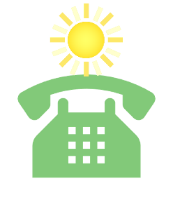 A blitz is simply bringing people together to make a joint effort to Warm Call customers. The purpose is to energize the team and give a gentle push to start Warm Calling after completing the course. The Blitz is approx. 3-4 hours. How to prepareParticipants’ preparation:Bring X number of validated leads. Prepare their own ‘Happy place’ to call from during the blitz. (Making everyone call in one room might cause stress for some people.) Your preparation as host: Bring your own leads! It is valuable that you participate fully as a role model. Create a “Warm Calling head quarter” where the team starts, checks in and ends the blitz. Can you make the conference room into a ‘Happy place’ (cookies, music, etc.)? Celebrate when done! AgendaWelcome – let’s help some customers! A reminder:  → Any new information about a customer is a win→ Agreeing on a next step is a win→ SMILE! → Use the Warm Calling valuesStart calling for about 45 minutes. Bring everyone together for a check-in in the Warm Calling HQ. Ask for example: “What did you learn about the customers?”, “What questions did you ask?” or “Did you get a next step?”Repeat step 2-3, maybe twice?Summarize the Warm Calling blitz: → How was that? Key learnings? Greatest successes?→ How many calls did we do in total? → In how many % of the calls did we agree on a next step? → In how many % of the calls did we get more information about the customer’s needs? → In what creative ways can we now follow up? How can we apply the learnings from Chapter 6: Keeping it up? Celebrate!   